CanadaCanadaCanadaCanadaFebruary 2026February 2026February 2026February 2026SundayMondayTuesdayWednesdayThursdayFridaySaturday1234567Groundhog Day891011121314Valentine’s Day1516171819202122232425262728NOTES: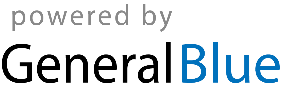 